Learning Objective  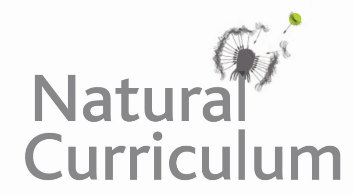 We are learning how to identify the difference between a phrase and a clause.Challenge 1For each sentence below, decide if the underlined section is a phrase or a clause.Challenge 2Match each main clause with an appropriate phrase and use them to write your own fantastic sentences.Challenge 3Make a sentence from each list of ‘ingredients.’ The ingredients will include a verb, a subject and a phrase. The first one has been done for you. You can add further details with additional words. Sentence: Sociable river dolphins communicate with various clicks and squeaks.Sentence: ______________________________________________________________SentencePhraseClause1) Amazon river dolphins are also known as “boto”.2) They use their long beaks to forage for crustaceans hiding on the river bed.3) The dolphins twist and turn their way through tangled submerged branches.4) Male dolphins have pink skin.5) Carefree and curious, the river dolphin sometimes gets into trouble with local fishermen.ClausePhraseThe male dolphins rubbed their bodies against a tree repeatedlyTwo young river dolphins were  playingwith a bulbous head and long beakThe river dolphins look different to marine dolphins.silently and stealthily,The anaconda hunted the river dolphin.in the depths of the rainforestVerbSubjectPhrasecommunicatedolphinswith various clicks and squeaksVerbSubjectPhraseimpressmale dolphinsby waving branchesVerbSubjectPhrasetwistingdolphinsthrough the murky water